                                                                                                                       ПРОЕКТ                                   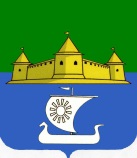 МУНИЦИПАЛЬНОЕ ОБРАЗОВАНИЕ«МОРОЗОВСКОЕ ГОРОДСКОЕ ПОСЕЛЕНИЕ ВСЕВОЛОЖСКОГО МУНИЦИПАЛЬНОГО РАЙОНА ЛЕНИНГРАДСКОЙ ОБЛАСТИ»СОВЕТ ДЕПУТАТОВР Е Ш Е Н И Еот «___» ___________ 2022 года № Рассмотрев итоги исполнения бюджета муниципального образования «Морозовское городское поселение Всеволожского муниципального района Ленинградской области» за 2021 год,  совет депутатов принялРЕШЕНИЕ:Утвердить отчет об исполнении бюджета муниципального образования «Морозовское городское поселение Всеволожского муниципального района Ленинградской области»  за 2021 год по доходам в сумме 145 797,0 тысяч  рублей и по расходам в сумме 142 110,8  тысяч рублей с превышением доходов над расходами в сумме 3 686,2  тысячи  рублей со следующими показателями:по доходам бюджета муниципального образования «Морозовское городское поселение Всеволожского муниципального района Ленинградской области» за 2021 год по кодам классификации доходов бюджетов согласно приложению № 1 к настоящему Решению. по расходам бюджета муниципального образования  «Морозовское городское поселение Всеволожского муниципального района Ленинградской области» за 2021 год по ведомственной структуре расходов согласно приложению № 2 к настоящему Решению.по расходам бюджета муниципального образования  «Морозовское городское поселение Всеволожского муниципального района Ленинградской области» за 2021 год по разделам и подразделам классификации расходов бюджетов согласно приложению № 3 к настоящему Решению.по источникам финансирования дефицита бюджета муниципального образования «Морозовское городское поселение Всеволожского муниципального района Ленинградской области» за 2021 год по кодам классификации источников финансирования дефицитов бюджетов согласно приложению № 4 к настоящему Решению.2.  Опубликовать настоящее решение в газете и разместить на официальном сайте муниципального образования «Морозовское городское поселение Всеволожского муниципального района Ленинградской области» adminmgp.ru.3. Настоящее решение вступает в силу после его официального опубликования.4. Контроль исполнения решения возложить на постоянную комиссию совета депутатов по бюджету, налогам, инвестициям, экономическому развитию, торговле, бытовому обслуживанию, общественному питанию и предпринимательству.Глава муниципального образования					           С.А. ПирютковОб утверждении отчета об исполнении бюджета муниципального образования «Морозовское городское поселение Всеволожского муниципального района Ленинградской области» за  2021 годПриложение № 1Приложение № 1Приложение № 1Приложение № 1Приложение № 1Приложение № 1к решению Совета депутатовк решению Совета депутатовк решению Совета депутатовк решению Совета депутатовк решению Совета депутатовк решению Совета депутатовМО «Морозовское городское поселение»МО «Морозовское городское поселение»МО «Морозовское городское поселение»МО «Морозовское городское поселение»МО «Морозовское городское поселение»МО «Морозовское городское поселение»от__________________№_______________от__________________№_______________от__________________№_______________от__________________№_______________от__________________№_______________от__________________№_______________ПОКАЗАТЕЛИ ИСПОЛНЕНИЯ ПО ДОХОДАМПОКАЗАТЕЛИ ИСПОЛНЕНИЯ ПО ДОХОДАМПОКАЗАТЕЛИ ИСПОЛНЕНИЯ ПО ДОХОДАМПОКАЗАТЕЛИ ИСПОЛНЕНИЯ ПО ДОХОДАМПОКАЗАТЕЛИ ИСПОЛНЕНИЯ ПО ДОХОДАМПОКАЗАТЕЛИ ИСПОЛНЕНИЯ ПО ДОХОДАМбюджета муниципального образования «Морозовское городское поселение Всеволожского муниципального районабюджета муниципального образования «Морозовское городское поселение Всеволожского муниципального районабюджета муниципального образования «Морозовское городское поселение Всеволожского муниципального районабюджета муниципального образования «Морозовское городское поселение Всеволожского муниципального районабюджета муниципального образования «Морозовское городское поселение Всеволожского муниципального районабюджета муниципального образования «Морозовское городское поселение Всеволожского муниципального районаЛенинградской области» за 2021 год по кодам классификации доходов бюджетовЛенинградской области» за 2021 год по кодам классификации доходов бюджетовЛенинградской области» за 2021 год по кодам классификации доходов бюджетовЛенинградской области» за 2021 год по кодам классификации доходов бюджетовЛенинградской области» за 2021 год по кодам классификации доходов бюджетовЛенинградской области» за 2021 год по кодам классификации доходов бюджетовКод дохода по бюджетной классификацииКод дохода по бюджетной классификацииНаименование показателяПлан на 2021 год, (тыс.руб)План на 2021 год, (тыс.руб)Исполнено на 01.01.2022 год, тыс.рубКод дохода по бюджетной классификацииКод дохода по бюджетной классификацииНаименование показателяПлан на 2021 год, (тыс.руб)План на 2021 год, (тыс.руб)Исполнено на 01.01.2022 год, тыс.рубКод дохода по бюджетной классификацииКод дохода по бюджетной классификацииНаименование показателяПлан на 2021 год, (тыс.руб)План на 2021 год, (тыс.руб)Исполнено на 01.01.2022 год, тыс.руб331445 1 00 00000 00 0000 000 1 00 00000 00 0000 000НАЛОГОВЫЕ И НЕНАЛОГОВЫЕ ДОХОДЫ114 144,7114 144,7118 690,9 1 08 00000 00 0000 000 1 08 00000 00 0000 000ГОСУДАРСТВЕННАЯ ПОШЛИНА50,050,035,0 1 08 04020 01 1000 110 1 08 04020 01 1000 110Государственная пошлина за совершение нотариальных действий должностными лицами органов местного самоуправления, уполномоченными в соответствии с законодательными актами Российской Федерации на совершение нотариальных действий (сумма платежа)50,050,035,0 1 11 00000 00 0000 000 1 11 00000 00 0000 000  ДОХОДЫ ОТ ИСПОЛЬЗОВАНИЯ ИМУЩЕСТВА, НАХОДЯЩЕГОСЯ В ГОСУДАРСТВЕННОЙ И МУНИЦИПАЛЬНОЙ СОБСТВЕННОСТИ18 035,118 035,118 690,0 1 11 05013 13 0000 120 1 11 05013 13 0000 120  Доходы, получаемые в виде арендной платы за земельные участки, государственная собственность на которые не разграничена и которые расположены в границах городских поселений, а также средства от продажи права на заключение договоров аренды указанных земельных участков5 837,25 837,26 167,91 11 05025 13 0000 1201 11 05025 13 0000 120  Доходы, получаемые в виде арендной платы, а также средства от продажи права на заключение договоров аренды за земли, находящиеся в собственности городских поселений (за исключением земельных участков муниципальных бюджетных и автономных учреждений)10 104,910 104,910 486,0 1 11 05075 13 0000 120 1 11 05075 13 0000 120  Доходы от сдачи в аренду имущества, составляющего казну городских поселений (за исключением земельных участков)841,0841,0867,2 1 11 09045 13 0000 120 1 11 09045 13 0000 120  Прочие поступления от использования имущества, находящегося в собственности городских поселений (за исключением имущества муниципальных бюджетных и автономных учреждений, а также имущества муниципальных унитарных предприятий, в том числе казенных)1 252,01 252,01 168,91 13 00000 00 0000 0001 13 00000 00 0000 000ДОХОДЫ ОТ ОКАЗАНИЯ ПЛАТНЫХ УСЛУГ И КОМПЕНСАЦИИ ЗАТРАТ ГОСУДАРСТВА550,0550,0586,21 13 01995 13 0000 1301 13 01995 13 0000 130Прочие доходы от оказания платных услуг (работ) получателями средств бюджетов городских поселений50,050,012,51 13 02995 13 0000 1301 13 02995 13 0000 130Прочие доходы от компенсации затрат бюджетов городских поселений500,0500,0573,7 1 14 00000 00 0000 000 1 14 00000 00 0000 000ДОХОДЫ ОТ ПРОДАЖИ МАТЕРИАЛЬНЫХ И НЕМАТЕРИАЛЬНЫХ АКТИВОВ17 380,817 380,817 365,61 14 02053 13 0000 4101 14 02053 13 0000 410Доходы от реализации иного имущества, находящегося в собственности городских поселений (за исключением имущества муниципальных бюджетных и автономных учреждений, а также имущества муниципальных унитарных предприятий, в том числе казенных), в части реализации основных средств по указанному имуществу40,040,040,0 1 14 06013 13 0000 430 1 14 06013 13 0000 430Доходы от продажи земельных участков, государственная собственность на которые не разграничена и которые расположены в границах городских поселений3 150,03 150,03 134,8 1 14 06025 13 0000 430 1 14 06025 13 0000 430Доходы от продажи земельных участков, находящихся в собственности городских поселений (за исключением земельных участков муниципальных бюджетных и автономных учреждений)14 190,814 190,814 190,8 1 16 00000 00 0000 000 1 16 00000 00 0000 000ШТРАФЫ, САНКЦИИ, ВОЗМЕЩЕНИЕ УЩЕРБА193,7193,7244,01 16 01074 01 0000 1401 16 01074 01 0000 140Административные штрафы, установленные главой 7 Кодекса Российской Федерации об административных правонарушениях, за административные правонарушения в области охраны собственности, выявленные должностными лицами органов муниципального контроля30,030,030,0 1 16 07010 13 0000 140 1 16 07010 13 0000 140Штрафы, неустойки, пени, уплаченные в случае просрочки исполнения поставщиком (подрядчиком, исполнителем) обязательств, предусмотренных муниципальным контрактом, заключенным муниципальным органом, казенным учреждением городского поселения124,7124,7126,7 1 16 10032 13 0000 140 1 16 10032 13 0000 140Прочее возмещение ущерба, причиненного муниципальному имуществу городского поселения (за исключением имущества, закрепленного за муниципальными бюджетными (автономными) учреждениями, унитарными предприятиями)39,039,047,31 16 10123 01 0131 1401 16 10123 01 0131 140 Доходы от денежных взысканий (штрафов), поступающие в счет погашения задолженности, образовавшейся до 1 января 2020 года, подлежащие зачислению в бюджет муниципального образования по нормативам, действовавшим в 2019 году (доходы бюджетов городских поселений за исключением доходов, направляемых на формирование муниципального дорожного фонда, а также иных платежей в случае принятия решения финансовым органом муниципального образования о раздельном учете задолженности)0,00,040,0 1 17 00000 00 0000 000 1 17 00000 00 0000 000ПРОЧИЕ НЕНАЛОГОВЫЕ ДОХОДЫ0,00,0184,9 1 17 01050 13 0000 180 1 17 01050 13 0000 180Невыясненные поступления, зачисляемые в бюджеты городских поселений0,00,05,9 1 17 05050 13 0000 180 1 17 05050 13 0000 180Прочие неналоговые доходы бюджетов городских поселений0,00,0179,01 03 02000 01 0000 1101 03 02000 01 0000 110Акцизы по подакцизным товарам (продукции), производимым на территории Российской Федерации1 600,01 600,01 738,9 1 01 00000 00 0000 000 1 01 00000 00 0000 000НАЛОГИ НА ПРИБЫЛЬ, ДОХОДЫ43 385,143 385,145 969,0 1 01 02000 01 0000 110 1 01 02000 01 0000 110Налог на доходы физических лиц43 385,143 385,145 969,0 1 06 00000 00 0000 000 1 06 00000 00 0000 000НАЛОГИ НА ИМУЩЕСТВО32 950,032 950,033 877,8 1 06 01030 13 0000 110 1 06 01030 13 0000 110Налог на имущество физических лиц, взимаемый по ставкам, применяемым к объектам налогообложения, расположенным в границах городских поселений3 950,03 950,04 058,41 06 06000 00 0000 1101 06 06000 00 0000 110Земельный налог29 000,029 000,029 819,31 09 00000 00 0000 0001 09 00000 00 0000 000ЗАДОЛЖЕННОСТЬ И ПЕРЕРАСЧЕТЫ ПО ОТМЕНЕННЫМ НАЛОГАМ, СБОРАМ И ИНЫМ ОБЯЗАТЕЛЬНЫМ ПЛАТЕЖАМ0,00,0-0,5 2 00 00000 00 0000 000 2 00 00000 00 0000 000БЕЗВОЗМЕЗДНЫЕ ПОСТУПЛЕНИЯ97 131,697 131,627 106,1 2 02 16001 13 0000 150 2 02 16001 13 0000 150Дотации бюджетам городских поселений на выравнивание бюджетной обеспеченности из бюджетов муниципальных районов8 027,88 027,88 027,82 02 20077 13 0000 1502 02 20077 13 0000 150Субсидии бюджетам городских поселений на софинансирование капитальных вложений в объекты муниципальной собственности63 356,763 356,70,02 02 20216 13 0000 1502 02 20216 13 0000 150Субсидии бюджетам городских поселений на осуществление дорожной деятельности в отношении автомобильных дорог общего пользования, а также капитального ремонта и ремонта дворовых территорий многоквартирных домов, проездов к дворовым территориям многоквартирных домов населенных пунктов1 047,51 047,5830,6 2 02 29999 13 0000 150 2 02 29999 13 0000 150Прочие субсидии бюджетам городских поселений14 317,714 317,710 124,8 2 02 30024 13 0000 150 2 02 30024 13 0000 150Субвенции бюджетам городских поселений на выполнение передаваемых полномочий субъектов Российской Федерации7,17,17,0 2 02 35118 13 0000 150 2 02 35118 13 0000 150Субвенции бюджетам городских поселений на осуществление первичного воинского учета на территориях, где отсутствуют военные комиссариаты594,7594,7594,72 02 45160 13 0000 1502 02 45160 13 0000 150Межбюджетные трансферты, передаваемые бюджетам городских поселений для компенсации дополнительных расходов, возникших в результате решений, принятых органами власти другого уровня8 728,98 728,96 564,62 02 49999 13 0000 1502 02 49999 13 0000 150Прочие межбюджетные трансферты, передаваемые бюджетам городских поселений101,3101,3101,3 2 07 05030 13 0000 150 2 07 05030 13 0000 150Прочие безвозмездные поступления в бюджеты городских поселений950,0950,0906,0 2 19 60010 13 0000 150 2 19 60010 13 0000 150Возврат прочих остатков субсидий, субвенций и иных межбюджетных трансфертов, имеющих целевое назначение, прошлых лет из бюджетов городских поселений0,00,0-50,8ИТОГО ДОХОДОВ ИТОГО ДОХОДОВ 211 276,3211 276,3145 797,0Приложение № 2Приложение № 2Приложение № 2Приложение № 2Приложение № 2Приложение № 2Приложение № 2Приложение № 2Приложение № 2Приложение № 2Приложение № 2Приложение № 2Приложение № 2Приложение № 2Приложение № 2к решению совета депутатовк решению совета депутатовк решению совета депутатовк решению совета депутатовк решению совета депутатовк решению совета депутатовк решению совета депутатовк решению совета депутатовк решению совета депутатовк решению совета депутатовк решению совета депутатовк решению совета депутатовк решению совета депутатовк решению совета депутатовк решению совета депутатовМО «Морозовское городское поселение»МО «Морозовское городское поселение»МО «Морозовское городское поселение»МО «Морозовское городское поселение»МО «Морозовское городское поселение»МО «Морозовское городское поселение»МО «Морозовское городское поселение»МО «Морозовское городское поселение»МО «Морозовское городское поселение»МО «Морозовское городское поселение»МО «Морозовское городское поселение»МО «Морозовское городское поселение»МО «Морозовское городское поселение»МО «Морозовское городское поселение»МО «Морозовское городское поселение»от________ 2022 года № ____от________ 2022 года № ____от________ 2022 года № ____от________ 2022 года № ____от________ 2022 года № ____от________ 2022 года № ____от________ 2022 года № ____от________ 2022 года № ____от________ 2022 года № ____от________ 2022 года № ____от________ 2022 года № ____от________ 2022 года № ____от________ 2022 года № ____от________ 2022 года № ____от________ 2022 года № ____ВЕДОМСТВЕННАЯ СТРУКТУРАрасходов бюджета муниципального образования"Морозовское городское поселение Всеволожского муниципального района Ленинградской области"на 2021 годВЕДОМСТВЕННАЯ СТРУКТУРАрасходов бюджета муниципального образования"Морозовское городское поселение Всеволожского муниципального района Ленинградской области"на 2021 годВЕДОМСТВЕННАЯ СТРУКТУРАрасходов бюджета муниципального образования"Морозовское городское поселение Всеволожского муниципального района Ленинградской области"на 2021 годВЕДОМСТВЕННАЯ СТРУКТУРАрасходов бюджета муниципального образования"Морозовское городское поселение Всеволожского муниципального района Ленинградской области"на 2021 годВЕДОМСТВЕННАЯ СТРУКТУРАрасходов бюджета муниципального образования"Морозовское городское поселение Всеволожского муниципального района Ленинградской области"на 2021 годВЕДОМСТВЕННАЯ СТРУКТУРАрасходов бюджета муниципального образования"Морозовское городское поселение Всеволожского муниципального района Ленинградской области"на 2021 годВЕДОМСТВЕННАЯ СТРУКТУРАрасходов бюджета муниципального образования"Морозовское городское поселение Всеволожского муниципального района Ленинградской области"на 2021 годВЕДОМСТВЕННАЯ СТРУКТУРАрасходов бюджета муниципального образования"Морозовское городское поселение Всеволожского муниципального района Ленинградской области"на 2021 годВЕДОМСТВЕННАЯ СТРУКТУРАрасходов бюджета муниципального образования"Морозовское городское поселение Всеволожского муниципального района Ленинградской области"на 2021 годВЕДОМСТВЕННАЯ СТРУКТУРАрасходов бюджета муниципального образования"Морозовское городское поселение Всеволожского муниципального района Ленинградской области"на 2021 годВЕДОМСТВЕННАЯ СТРУКТУРАрасходов бюджета муниципального образования"Морозовское городское поселение Всеволожского муниципального района Ленинградской области"на 2021 годВЕДОМСТВЕННАЯ СТРУКТУРАрасходов бюджета муниципального образования"Морозовское городское поселение Всеволожского муниципального района Ленинградской области"на 2021 годВЕДОМСТВЕННАЯ СТРУКТУРАрасходов бюджета муниципального образования"Морозовское городское поселение Всеволожского муниципального района Ленинградской области"на 2021 годВЕДОМСТВЕННАЯ СТРУКТУРАрасходов бюджета муниципального образования"Морозовское городское поселение Всеволожского муниципального района Ленинградской области"на 2021 годВЕДОМСТВЕННАЯ СТРУКТУРАрасходов бюджета муниципального образования"Морозовское городское поселение Всеволожского муниципального района Ленинградской области"на 2021 годНаименованиеГРГРРзРзПРПРЦСРЦСРВРВРПлан на 2021 год (тыс.руб.)План на 2021 год (тыс.руб.)Исполнено на 01.01.2022 г. (тыс.руб.)Исполнено на 01.01.2022 г. (тыс.руб.)Совет депутатов муниципального образования "Морозовское городское поселение Всеволожского муниципального района Ленинградской области"0020023 545,23 545,23 431,23 431,2ОБЩЕГОСУДАРСТВЕННЫЕ ВОПРОСЫ002002010100003 545,23 545,23 431,23 431,2Функционирование высшего должностного лица субъекта Российской Федерации и муниципального образования002002010102021 855,01 855,01 855,01 855,0Обеспечение деятельности органов местного самоуправления0020020101020217 0 00 0000017 0 00 000001 855,01 855,01 855,01 855,0Обеспечение деятельности депутатов представительного органа муниципального образования0020020101020217 1 00 0000017 1 00 000001 855,01 855,01 855,01 855,0Непрограммные расходы0020020101020217 1 01 0000017 1 01 000001 855,01 855,01 855,01 855,0Расходы на выплаты по оплате труда работников органов местного самоуправления в рамках обеспечения деятельности главы муниципального образования0020020101020217 1 01 0012017 1 01 001201 855,01 855,01 855,01 855,0Расходы на выплаты персоналу в целях обеспечения выполнения функций государственными (муниципальными) органами, казенными учреждениями, органами управления государственными внебюджетными фондами0020020101020217 1 01 0012017 1 01 001201001001 855,01 855,01 855,01 855,0Функционирование законодательных (представительных) органов государственной власти и представительных органов муниципальных образований002002010103031 690,21 690,21 576,21 576,2Обеспечение деятельности органов местного самоуправления0020020101030317 0 00 0000017 0 00 000001 599,61 599,61 485,61 485,6Обеспечение деятельности депутатов представительного органа муниципального образования0020020101030317 1 00 0000017 1 00 000001 234,21 234,21 233,81 233,8Непрограммные расходы0020020101030317 1 01 0000017 1 01 000001 234,21 234,21 233,81 233,8Расходы на выплаты по оплате труда работников органов местного самоуправления в рамках обеспечения деятельности депутатов представительного органа муниципального образования0020020101030317 1 01 0014017 1 01 00140289,2289,2288,8288,8Расходы на выплаты персоналу в целях обеспечения выполнения функций государственными (муниципальными) органами, казенными учреждениями, органами управления государственными внебюджетными фондами0020020101030317 1 01 0014017 1 01 00140100100289,2289,2288,8288,8Расходы на обеспечение функций органов местного самоуправления в рамках обеспечения деятельности депутатов представительного органа муниципального образования0020020101030317 1 01 0015017 1 01 00150945,0945,0945,0945,0Расходы на выплаты персоналу в целях обеспечения выполнения функций государственными (муниципальными) органами, казенными учреждениями, органами управления государственными внебюджетными фондами0020020101030317 1 01 0015017 1 01 00150100100945,0945,0945,0945,0Обеспечение деятельности аппаратов органов местного самоуправления муниципального образования0020020101030317 3 00 0000017 3 00 00000365,4365,4251,8251,8Непрограммные расходы0020020101030317 3 01 0000017 3 01 00000365,4365,4251,8251,8Расходы на обеспечение функций органов местного самоуправления в рамках обеспечение деятельности аппаратов органов местного самоуправления муниципального образования0020020101030317 3 01 0015017 3 01 00150365,4365,4251,8251,8Закупка товаров, работ и услуг для обеспечения государственных (муниципальных) нужд0020020101030317 3 01 0015017 3 01 00150200200355,4355,4251,8251,8Иные бюджетные ассигнования0020020101030317 3 01 0015017 3 01 0015080080010,010,00,00,0Непрограммные расходы органов местного самоуправления муниципального образования "Морозовское городское поселение Всеволожского муниципального района Ленинградской области"0020020101030318 0 00 0000018 0 00 0000090,690,690,690,6Непрограммные расходы0020020101030318 7 00 0000018 7 00 0000090,690,690,690,6Непрограммные расходы0020020101030318 7 01 0000018 7 01 0000090,690,690,690,6Межбюджетные трансферты бюджету муниципального района из бюджетов поселений на осуществление части полномочий по решению вопросов местного значения в соответствии с заключенными соглашениями в рамках непрограммных расходов органов местного самоуправления муниципального образования "Морозовское городское поселение Всеволожского муниципального района Ленинградской области"0020020101030318 7 01 0013018 7 01 0013090,690,690,690,6Межбюджетные трансферты0020020101030318 7 01 0013018 7 01 0013050050090,690,690,690,6Администрация муниципального образования "Морозовское городское поселение Всеволожского муниципального района Ленинградской области"001001215 022,0215 022,0138 679,5138 679,5ОБЩЕГОСУДАРСТВЕННЫЕ ВОПРОСЫ0010010101000048 917,948 917,944 835,644 835,6Функционирование Правительства Российской Федерации, высших исполнительных органов государственной власти субъектов Российской Федерации, местных администраций.0010010101040420 608,620 608,619 402,219 402,2Обеспечение деятельности органов местного самоуправления0010010101040417 0 00 0000017 0 00 0000020 608,620 608,619 402,219 402,2Обеспечение деятельности главы местной администрации (исполнительно-распорядительного органа муниципального образования)0010010101040417 2 00 0000017 2 00 000002 122,92 122,92 112,82 112,8Непрограммные расходы0010010101040417 2 01 0000017 2 01 000002 122,92 122,92 112,82 112,8Расходы на выплаты по оплате труда работников органов местного самоуправления в рамках обеспечения деятельности главы местной администрации (исполнительно-распорядительного органа муниципального образования)0010010101040417 2 01 0014017 2 01 001402 121,92 121,92 111,82 111,8Расходы на выплаты персоналу в целях обеспечения выполнения функций государственными (муниципальными) органами, казенными учреждениями, органами управления государственными внебюджетными фондами0010010101040417 2 01 0014017 2 01 001401001002 121,92 121,92 111,82 111,8Поощрение за счет иных МБТ управленческих команд0010010101040417 2 01 5549017 2 01 554901,01,01,01,0Расходы на выплаты персоналу в целях обеспечения выполнения функций государственными (муниципальными) органами, казенными учреждениями, органами управления государственными внебюджетными фондами0010010101040417 2 01 5549017 2 01 554901001001,01,01,01,0Обеспечение деятельности аппаратов органов местного самоуправления муниципального образования0010010101040417 3 00 0000017 3 00 0000018 485,718 485,717 289,417 289,4Непрограммные расходы0010010101040417 3 01 0000017 3 01 0000014 893,614 893,614 122,614 122,6Расходы на выплаты по оплате труда работников органов местного самоуправления в рамках обеспечение деятельности аппаратов органов местного самоуправления муниципального образования0010010101040417 3 01 0014017 3 01 0014014 793,314 793,314 022,314 022,3Расходы на выплаты персоналу в целях обеспечения выполнения функций государственными (муниципальными) органами, казенными учреждениями, органами управления государственными внебюджетными фондами0010010101040417 3 01 0014017 3 01 0014010010014 793,314 793,314 022,314 022,3Поощрение за счет иных МБТ управленческих команд0010010101040417 3 01 5549017 3 01 55490100,3100,3100,3100,3Расходы на выплаты персоналу в целях обеспечения выполнения функций государственными (муниципальными) органами, казенными учреждениями, органами управления государственными внебюджетными фондами0010010101040417 3 01 5549017 3 01 55490100100100,3100,3100,3100,3Расходы на обеспечение функций органов местного самоуправления в рамках обеспечение деятельности аппаратов органов местного самоуправления муниципального образования0010010101040417 3 01 0015017 3 01 001503 592,13 592,13 166,83 166,8Расходы на выплаты персоналу в целях обеспечения выполнения функций государственными (муниципальными) органами, казенными учреждениями, органами управления государственными внебюджетными фондами0010010101040417 3 01 0015017 3 01 00150100100120,6120,660,960,9Закупка товаров, работ и услуг для обеспечения государственных (муниципальных) нужд0010010101040417 3 01 0015017 3 01 001502002003 461,53 461,53 104,53 104,5Иные бюджетные ассигнования0010010101040417 3 01 0015017 3 01 0015080080010,010,01,41,4Обеспечение проведения выборов и референдумов001001010107071 816,01 816,01 816,01 816,0Непрограммные расходы органов местного самоуправления муниципального образования "Морозовское городское поселение Всеволожского муниципального района Ленинградской области"0010010101070718 0 00 0000018 0 00 000001 816,01 816,01 816,01 816,0Непрограммные расходы0010010101070718 7 00 0000018 7 00 000001 816,01 816,01 816,01 816,0Мероприятия по проведению выборов и референдумов в рамках непрограммных расходов органов местного самоуправления муниципального 0010010101070718 7 01 0001418 7 01 000141 816,01 816,01 816,01 816,0Иные бюджетные ассигнования0010010101070718 7 01 0001418 7 01 000148008001 816,01 816,01 816,01 816,0Резервные фонды001001010111110,00,0Непрограммные расходы органов местного самоуправления муниципального образования "Морозовское городское поселение Всеволожского муниципального района Ленинградской области"0010010101111118 0 00 0000018 0 00 000000,00,00,00,0Непрограммные расходы0010010101111118 7 00 0000018 7 00 000000,00,00,00,0Непрограммные расходы0010010101111118 7 01 0000018 7 01 000000,00,00,00,0Резервный фонд администрации муниципального образования  в рамках непрограммных расходов органов местного самоуправления муниципального образования "Морозовское городское поселение Всеволожского муниципального района Ленинградской области"0010010101111118 7 01 0002018 7 01 000200,00,00,00,0Иные бюджетные ассигнования0010010101111118 7 01 0002018 7 01 000208008000,00,00,00,0Другие общегосударственные вопросы0010010101131326 493,326 493,323 617,523 617,5Муниципальная программа "Организация культурно - массовых мероприятий, молодежная политика, развитие физической культуры и спорта   в муниципальном образовании "Морозовское городское поселение Всеволожского муниципального района Ленинградской области" 0010010101131312 0 00 0000012 0 00 000003 591,83 591,83 262,13 262,1Основное мероприятие " Организация культурно-массовых, общепоселковых мероприятий"0010010101131312 0 01 0000012 0 01 000003 291,93 291,93 055,43 055,4Общепоселковые мероприятия муниципального образования0010010101131312 0 01 0066012 0 01 006603 291,93 291,93 055,43 055,4Закупка товаров, работ и услуг для обеспечения государственных (муниципальных) нужд0010010101131312 0 01 0066012 0 01 006602002001 373,91 373,91 147,41 147,4Социальное обеспечение и иные выплаты населению0010010101131312 0 01 0066012 0 01 0066030030010,010,00,00,0Предоставление субсидий бюджетным, автономным учреждениям и иным некоммерческим организациям0010010101131312 0 01 0066012 0 01 006606006001 908,01 908,01 908,01 908,0Основное мероприятие " Организация мероприятий, посвященных профессиональным праздникам, юбилейным  и памятным датам"0010010101131312 0 02 0000012 0 02 00000299,9299,9206,7206,7Организация мероприятий, посвященных профессиональным праздникам0010010101131312 0 02 0062012 0 02 00620299,9299,9206,7206,7Закупка товаров, работ и услуг для обеспечения государственных (муниципальных) нужд0010010101131312 0 02 0062012 0 02 00620200200299,9299,9206,7206,7Непрограммные расходы органов местного самоуправления муниципального образования "Морозовское городское поселение Всеволожского муниципального района Ленинградской области"0010010101131318 0 00 0000018 0 00 0000022 901,522 901,520 355,420 355,4Непрограммные расходы0010010101131318 7 00 0000018 7 00 0000022 901,522 901,520 355,420 355,4Непрограммные расходы0010010101131318 7 01 0000018 7 01 0000022 901,522 901,520 355,420 355,4Прочие мероприятия по реализации государственной политики в области управления государственной и муниципальной собственностью в рамках непрограммных расходов органов местного самоуправления муниципального образования "Морозовское городское поселение Всеволожского муниципального района Ленинградской области"0010010101131318 7 01 0004018 7 01 000403 949,73 949,73 629,93 629,9Закупка товаров, работ и услуг для обеспечения государственных (муниципальных) нужд0010010101131318 7 01 0004018 7 01 000402002003 947,23 947,23 627,43 627,4Иные бюджетные ассигнования0010010101131318 7 01 0004018 7 01 000408008002,52,52,52,5Ежегодные членские взносы в Совет муниципальных образований в рамках непрограммных расходов органов местного самоуправления муниципального образования "Морозовское городское поселение Всеволожского муниципального района Ленинградской области"0010010101131318 7 01 0005018 7 01 0005029,629,629,029,0Иные бюджетные ассигнования0010010101131318 7 01 0005018 7 01 0005080080029,629,629,029,0Обеспечение опубликования и распространения правовых актов муниципального образования в рамках непрограммных расходов органов местного самоуправления муниципального образования "Морозовское городское поселение Всеволожского муниципального района Ленинградской области"0010010101131318 7 01 0006018 7 01 000602 700,32 700,32 488,92 488,9Закупка товаров, работ и услуг для обеспечения государственных (муниципальных) нужд0010010101131318 7 01 0006018 7 01 000602002002 700,32 700,32 488,92 488,9Премирование по Постановлению Совета депутатов муниципального образования в рамках непрограммных расходов органов местного самоуправления муниципального образования "Морозовское городское поселение Всеволожского муниципального района Ленинградской области"0010010101131318 7 01 0007018 7 01 0007047,247,215,815,8Социальное обеспечение и иные выплаты населению0010010101131318 7 01 0007018 7 01 0007030030047,247,215,815,8Обеспечение деятельности МКУ "ЦИП "Ресурс" в рамках непрограммных расходов органов местного самоуправления муниципального образования "Морозовское городское поселение Всеволожского муниципального района Ленинградской области"0010010101131318 7 01 0016018 7 01 0016016 174,716 174,714 191,814 191,8Расходы на выплаты персоналу в целях обеспечения выполнения функций государственными (муниципальными) органами, казенными учреждениями, органами управления государственными внебюджетными фондами0010010101131318 7 01 0016018 7 01 0016010010012 027,012 027,010 683,310 683,3Закупка товаров, работ и услуг для обеспечения государственных (муниципальных) нужд0010010101131318 7 01 0016018 7 01 001602002004 141,24 141,23 502,13 502,1Уплата налогов, сборов и иных платежей0010010101131318 7 01 0016018 7 01 001608008006,56,56,56,5НАЦИОНАЛЬНАЯ ОБОРОНА00100102020000594,7594,7594,7594,7Мобилизационная и вневойсковая подготовка00100102020303594,7594,7594,7594,7Обеспечение деятельности органов местного самоуправления0010010202030317 0 00 0000017 0 00 00000594,7594,7594,7594,7Выполнение органами местного самоуправления государственных полномочий Ленинградской области0010010202030317 4 00 0000017 4 00 00000594,7594,7594,7594,7Непрограммные расходы0010010202030317 4 01 0000017 4 01 00000594,7594,7594,7594,7Выполнение органами местного самоуправления государственных полномочий Ленинградской области отдельных государственных полномочий Ленинградской области в сфере административных правоотношений0010010202030317 4 01 5118017 4 01 51180594,7594,7594,7594,7Расходы на выплаты персоналу в целях обеспечения выполнения функций государственными (муниципальными) органами, казенными учреждениями, органами управления государственными внебюджетными фондами0010010202030317 4 01 5118017 4 01 51180100100594,7594,7594,7594,7Закупка товаров, работ и услуг для обеспечения государственных (муниципальных) нужд0010010202030317 4 01 5118017 4 01 511802002000,00,0НАЦИОНАЛЬНАЯ БЕЗОПАСНОСТЬ И ПРАВООХРАНИТЕЛЬНАЯ ДЕЯТЕЛЬНОСТЬ00100103030000245,0245,0242,1242,1Защита населения и территории от последствий чрезвычайных ситуаций и стихийных бедствий природного и техногенного характера.00100103030909238,0238,0235,1235,1Муниципальная программа "Безопасность муниципального образования "Морозовское городское поселение Всеволожского муниципального района Ленинградской области"  0010010303090914 0 00 0000014 0 00 00000238,0238,0235,1235,1Основное мероприятие "Защита населения и территорий от чрезвычайных ситуаций"0010010303090914 0 01 0000014 0 01 000000,00,00,00,0Мероприятия по защите населения и территорий от чрезвычайных ситуаций0010010303090914 0 01 0161014 0 01 016100,00,00,00,0Закупка товаров, работ и услуг для обеспечения государственных (муниципальных) нужд0010010303090914 0 01 0161014 0 01 016102002000,00,00,00,0Основное мероприятие "Пожарная безопасность"0010010303090914 0 02 0000014 0 02 0000058,058,056,056,0Мероприятия по пожарной безопасности.0010010303090914 0 02 0162014 0 02 0162058,058,056,056,0Закупка товаров, работ и услуг для обеспечения государственных (муниципальных) нужд0010010303090914 0 02 0162014 0 02 0162020020058,058,056,056,0Основное мероприятие "Организационные мероприятия"0010010303090914 0 03 0000014 0 03 000000,00,00,00,0Организационные мероприятия0010010303090914 0 03 0163014 0 03 016300,00,00,00,0Иные закупки товаров, работ и услуг для обеспечения государственных (муниципальных) нужд0010010303090914 0 03 0163014 0 03 016302402400,00,00,00,0Основное мероприятие "Безопасность на водных объектах"0010010303090914 0 04 0000014 0 04 00000180,0180,0179,1179,1Мероприятия по безопасности на водных объектах0010010303090914 0 04 0164014 0 04 01640180,0180,0179,1179,1Закупка товаров, работ и услуг для обеспечения государственных (муниципальных) нужд0010010303090914 0 04 0164014 0 04 01640200200180,0180,0179,1179,1Основное мероприятие "Мероприятия по гражданской обороне"0010010303090914 0 03 0000014 0 03 000000,00,00,00,0Мероприятия по гражданской обороне0010010303090914 0 03 0167014 0 03 016700,00,00,00,0Закупка товаров, работ и услуг для обеспечения государственных (муниципальных) нужд0010010303090914 0 03 0167014 0 03 016702002000,00,00,00,0Другие вопросы в области национальной безопасности и правоохранительной деятельности001001030314147,07,07,07,0Обеспечение деятельности органов местного самоуправления0010010303141417 0 00 0000017 0 00 000007,07,07,07,0Выполнение органами местного самоуправления государственных полномочий Ленинградской области0010010303141417 4 00 0000017 4 00 000007,07,07,07,0Непрограммные расходы0010010303141417 4 01 0000017 4 01 000007,07,07,07,0Выполнение органами местного самоуправления государственных полномочий Ленинградской области отдельных государственных полномочий Ленинградской области в сфере административных правоотношений0010010303141417 4 01 7134017 4 01 713407,07,07,07,0Закупка товаров, работ и услуг для обеспечения государственных (муниципальных) нужд0010010303141417 4 01 7134017 4 01 713402002007,07,07,07,0НАЦИОНАЛЬНАЯ ЭКОНОМИКА0010010404000077 947,677 947,620 804,720 804,7Топливно-энергетический комплекс001001040402021,01,00,00,0Непрограммные расходы органов местного самоуправления муниципального образования "Морозовское городское поселение Всеволожского муниципального района Ленинградской области"0010010404020218 0 00 0000018 0 00 000001,01,00,00,0Непрограммные расходы0010010404020218 7 00 0000018 7 00 000001,01,00,00,0Непрограммные расходы0010010404020218 7 01 0000018 7 01 000001,01,00,00,0Субсидии на возмещение предприятиям убытков, связанных с реализацией твердого топлива гражданам, не имеющим центрального отопления, по тарифам, не обеспечивающим возмещение издержек в рамках непрограммных расходов органов местного самоуправления муниципального образования "Морозовское городское поселение Всеволожского муниципального района Ленинградской области"0010010404020218 7 01 0009018 7 01 000901,01,00,00,0Иные бюджетные ассигнования0010010404020218 7 01 0009018 7 01 000908008001,01,00,00,0Дорожное хозяйство (дорожные фонды)0010010404090975 468,975 468,920 641,720 641,7Муниципальная программа "Дорожная деятельность на территории муниципального образования "Морозовское городское поселение Всеволожского муниципального района Ленинградской области" 0010010404090913 0 00 0000013 0 00 0000073 244,373 244,318 833,218 833,2Основное мероприятие "Ремонт автомобильных дорог и проездов к МКД"0010010404090913 1 01 0000013 1 01 0000060 819,560 819,58 100,88 100,8Ремонт автомобильных дорог0010010404090913 0 01 0271013 0 01 0271019 583,619 583,67 197,27 197,2Закупка товаров, работ и услуг для обеспечения государственных (муниципальных) нужд0010010404090913 0 01 0271013 0 01 0271020020013 576,513 576,57 197,27 197,2Капитальные вложения в объекты государственной (муниципальной) собственности0010010404090913 0 01 0271013 0 01 027104004006 007,16 007,10,00,0Строительство (реконструкцию), включая проектирование автомобильных дорог общего пользования местного значения (областной бюджет)0010010404090913 0 01 S012013 0 01 S012040 096,540 096,50,00,0Капитальные вложения в объекты государственной (муниципальной) собственности0010010404090913 0 01 S012013 0 01 S012040040040 096,540 096,50,00,0Ремонт автомобильных дорог общего пользования местного значения, областной бюджет0010010404090913 0 01 S014013 0 01 S01401 139,51 139,5903,6903,6Закупка товаров, работ и услуг для обеспечения государственных (муниципальных) нужд0010010404090913 0 01 S014013 0 01 S01402002001 139,51 139,5903,6903,6Основное мероприятие "Содержание автомобильных дорог "0010010404090913 0 02 0000013 0 02 0000011 477,011 477,09 825,19 825,1Содержание автомобильных дорог0010010404090913 0 02 0272013 0 02 0272011 477,011 477,09 825,19 825,1Закупка товаров, работ и услуг для обеспечения государственных (муниципальных) нужд0010010404090913 0 02 0272013 0 02 0272020020011 477,011 477,09 825,19 825,1Основное мероприятие "Безопасность дорожного движения"0010010404090913 0 04 0000013 0 04 00000947,8947,8907,3907,3Безопасность дорожного движения0010010404090913 0 04 0275013 0 04 02750947,8947,8907,3907,3Закупка товаров, работ и услуг для обеспечения государственных (муниципальных) нужд0010010404090913 0 04 0275013 0 04 02750200200947,8947,8907,3907,3Непрограммные расходы органов местного самоуправления муниципального образования "Морозовское городское поселение Всеволожского муниципального района Ленинградской области"0010010404090918 0 00 0000018 0 00 00000645,0645,0228,9228,9Непрограммные расходы0010010404090918 7 00 0000018 7 00 00000645,0645,0228,9228,9Непрограммные расходы0010010404090918 7 01 0000018 7 01 00000645,0645,0228,9228,9Субсидия на возмещение части затрат перевозчикам, осуществляющим регулярные пассажирские перевозки автомобильным транспортом общего пользования по муниципальным маршрутам регулярных перевозок по регулируемым тарифам в границах муниципального образования0010010404090918 7 01 0521018 7 01 05210645,0645,0228,9228,9Уплата налогов, сборов и иных платежей0010010404090918 7 01 0521018 7 01 05210800800645,0645,0228,9228,9Муниципальная программа "О содействии участию населения в осуществлении местного самоуправления в иных формах на территории административного центра муниципального образования "Морозовское городское поселение Всеволожского муниципального района Ленинградской области"0010010404090921 0 00 0000021 0 00 000001 573,61 573,61 573,61 573,6Основное мероприятие "Устойчивое развитие территории административного центра муниципального образования"0010010404090921 0 01 0000021 0 01 000001 573,61 573,61 573,61 573,6Устойчивое развитие территории административного центра муниципального образования, областной бюджет0010010404090921 0 01 S466021 0 01 S46601 573,61 573,61 573,61 573,6Закупка товаров, работ и услуг для обеспечения государственных (муниципальных) нужд0010010404090921 0 01 S466021 0 01 S46602002001 573,61 573,61 573,61 573,6Муниципальная программа «Формирование законопослушного поведения участников дорожного движения на территории муниципального образования «Морозовское городское поселение Всеволожского муниципального района Ленинградской области» на 2020 – 2022 годы»0010010404090923 0 00 0000023 0 00 000006,06,06,06,0Основное мероприятие "Закупка и распространение световозвращающих приспособлений"0010010404090923 0 01 0000023 0 01 000006,06,06,06,0Мероприятия в области формирования законопослушного поведения участников дорожного движения 0010010404090923 0 01 0000023 0 01 000006,06,06,06,0Закупка товаров, работ и услуг для обеспечения государственных (муниципальных) нужд0010010404090923 0 01 0221023 0 01 022102002006,06,06,06,0Другие вопросы в области национальной экономики001001040412122 477,72 477,7163,1163,1Муниципальная программа "Развитие градостроительной и землеустроительной деятельности на территории муниципального образования «Морозовское городское поселение» Всеволожского муниципального района Ленинградской области"0010010404121222 0 00 0000022 0 00 000002 477,72 477,7163,1163,1Основное мероприятие "Мероприятия по обеспечению градостроительного зонирования"0010010404121222 0 01 0000022 0 01 00000109,0109,00,00,0Мероприятия по обеспечению градостроительного зонирования  0010010404121222 0 01 02100 22 0 01 02100 109,0109,00,00,0Закупка товаров, работ и услуг для обеспечения государственных (муниципальных) нужд0010010404121222 0 01 02100 22 0 01 02100 200200109,0109,00,00,0Основное мероприятие "Мероприятия по обеспечению градостроительного освоения территории"0010010404121222 0 02 0000022 0 02 000001 396,71 396,70,00,0Мероприятия по обеспечению градостроительного освоения территории 0010010404121222 0 02 0211022 0 02 021101 396,71 396,70,00,0Закупка товаров, работ и услуг для обеспечения государственных (муниципальных) нужд0010010404121222 0 02 0211022 0 02 021102002001 396,71 396,70,00,0Основное мероприятие "Мероприятия  по подготовке межевых планов, технических планов и актов обследования земельных участков, объектов недвижимости и сооружений"0010010404121222 0 03 0000022 0 03 00000972,0972,0163,1163,1Мероприятия  по подготовке межевых планов, технических планов и актов обследования земельных участков, объектов недвижимости и сооружений0010010404121222 0 03 0212022 0 03 02120972,0972,0163,1163,1Закупка товаров, работ и услуг для обеспечения государственных (муниципальных) нужд0010010404121222 0 03 0212022 0 03 02120200200972,0972,0163,1163,1ЖИЛИЩНО-КОММУНАЛЬНОЕ ХОЗЯЙСТВО0010010505000050 797,750 797,736 124,636 124,6Жилищное хозяйство001001050501012 969,62 969,62 529,22 529,2Муниципальная программа "Обеспечение  функционирования и развития  жилищно-коммунального хозяйства в муниципальном образовании "Морозовское городское поселение Всеволожского муниципального района Ленинградской области" 0010010505010111 0 00 0000011 0 00 000002 969,62 969,62 529,22 529,2Основное мероприятие "Жилищное хозяйство"0010010505010111 0 05 0000011 0 05 000002 969,62 969,62 529,22 529,2Мероприятия в области жилищного хозяйства0010010505010111 0 05 0206011 0 05 020602 969,62 969,62 529,22 529,2Закупка товаров, работ и услуг для обеспечения государственных (муниципальных) нужд0010010505010111 0 05 0206011 0 05 020602002002 860,82 860,82 455,42 455,4Иные бюджетные ассигнования0010010505010111 0 05 0206011 0 05 02060800800108,8108,873,873,8Коммунальное хозяйство0010010505020213 443,913 443,913 362,613 362,6Муниципальная программа "Обеспечение  функционирования и развития  жилищно-коммунального хозяйства в муниципальном образовании "Морозовское городское поселение Всеволожского муниципального района Ленинградской области" 0010010505020211 0 00 0000011 0 00 000008 961,58 961,58 880,28 880,2Основное мероприятие "Водоснабжение"0010010505020211 0 02 0000011 0 02 000008 747,98 747,98 747,98 747,9Мероприятия в области водоснабжения0010010505020211 0 02 0202011 0 02 020208 747,98 747,98 747,98 747,9Капитальные вложения в объекты государственной (муниципальной) собственности0010010505020211 0 02 0202011 0 02 020204004008 747,98 747,98 747,98 747,9Основное мероприятие "Газоснабжение"0010010505020211 0 03 0000011 0 03 00000213,6213,6132,3132,3Мероприятия в области газоснабжения0010010505020211 0 03 0203011 0 03 02030213,6213,6132,3132,3Закупка товаров, работ и услуг для обеспечения государственных (муниципальных) нужд0010010505020211 0 03 0203011 0 03 0203020020073,773,70,00,0Капитальные вложения в объекты государственной (муниципальной) собственности0010010505020211 0 03 0203011 0 03 02030400400139,9139,9132,3132,3Непрограммные расходы органов местного самоуправления муниципального образования "Морозовское городское поселение Всеволожского муниципального района Ленинградской области"0010010505020218 0 00 0000018 0 00 000004 482,44 482,44 482,44 482,4Непрограммные расходы0010010505020218 7 00 0000018 7 00 000004 482,44 482,44 482,44 482,4Непрограммные расходы0010010505020218 7 01 0000018 7 01 000004 482,44 482,44 482,44 482,4Субсидии на возмещение муниципальному предприятию убытков, связанных с оказанием банных услуг по тарифам, не обеспечивающим возмещение издержек0010010505020218 7 01 0321018 7 01 03210360,0360,0360,0360,0Иные бюджетные ассигнования0010010505020218 7 01 0321018 7 01 03210800800360,0360,0360,0360,0Мероприятия в области коммунального хозяйства0010010505020218 7 01 0421018 7 01 042104 122,44 122,44 122,44 122,4Иные бюджетные ассигнования0010010505020218 7 01 0421018 7 01 042108008004 000,04 000,04 000,04 000,0Закупка товаров, работ и услуг для обеспечения государственных (муниципальных) нужд0010010505020218 7 01 0421018 7 01 04210200200122,4122,4122,4122,4Благоустройство0010010505030334 384,234 384,220 232,820 232,8Муниципальная программа "Обеспечение  функционирования и развития  жилищно-коммунального хозяйства в муниципальном образовании "Морозовское городское поселение Всеволожского муниципального района Ленинградской области" 0010010505030311 0 00 0000011 0 00 000004 539,84 539,84 057,64 057,6Основное мероприятие "Электроснабжение"0010010505030311 0 01 0000011 0 01 000003 824,13 824,13 583,63 583,6Мероприятия в области электроснабжения0010010505030311 0 01 0201011 0 01 020103 309,13 309,13 068,63 068,6Закупка товаров, работ и услуг для обеспечения государственных (муниципальных) нужд0010010505030311 0 01 0201011 0 01 020102002003 209,13 209,12 968,62 968,6Капитальные вложения в объекты государственной (муниципальной) собственности0010010505030311 0 01 0201011 0 01 02010400400100,0100,0100,0100,0Развитие общественной инфраструктуры муниципального значения, областной бюджет0010010505030311 0 01 S484011 0 01 S4840515,0515,0515,0515,0Закупка товаров, работ и услуг для обеспечения государственных (муниципальных) нужд0010010505030311 0 01 S484011 0 01 S4840200200515,0515,0515,0515,0Основное мероприятие "Водоотведение и дренажная система"0010010505030311 0 04 0000011 0 04 00000715,7715,7473,9473,9Мероприятия в области водоотведения и дренажной системы0010010505030311 0 04 0204011 0 04 02040715,7715,7473,9473,9Закупка товаров, работ и услуг для обеспечения государственных (муниципальных) нужд0010010505030311 0 04 0204011 0 04 02040200200715,7715,7473,9473,9Муниципальная программа "Благоустройство и санитарное содержание территории муниципального образования "Морозовское городское поселение Всеволожского муниципального района Ленинградской области"0010010505030315 0 00 0000015 0 00 0000027 712,227 712,214 090,414 090,4Основное мероприятие "Проектные работы и схемы в рамках благоустройства территории"0010010505030315 0 01 0000015 0 01 000001 430,01 430,01 398,51 398,5Проектные работы и схемы в рамках благоустройства территории0010010505030315 0 01 0177015 0 01 017701 430,01 430,01 398,51 398,5Закупка товаров, работ и услуг для обеспечения государственных (муниципальных) нужд0010010505030315 0 01 0177015 0 01 017702002001 240,01 240,01 208,51 208,5Капитальные вложения в объекты государственной (муниципальной) собственности0010010505030315 0 01 0177015 0 01 01770400400190,0190,0190,0190,0Основное мероприятие "Санитарное содержание территории муниципального образования"0010010505030315 0 02 0000015 0 02 000009 807,79 807,73 646,93 646,9Санитарное содержание территории муниципального образования0010010505030315 0 02 0176015 0 02 017605 250,25 250,23 646,93 646,9Закупка товаров, работ и услуг для обеспечения государственных (муниципальных) нужд0010010505030315 0 02 0176015 0 02 017602002005 250,25 250,23 646,93 646,9Мероприятия по созданию мест (площадок) накопления твердых коммунальных отходов, областной бюджет0010010505030315 0 02 S479015 0 02 S47904 557,54 557,50,00,0Закупка товаров, работ и услуг для обеспечения государственных (муниципальных) нужд0010010505030315 0 02 S479015 0 02 S47902002004 557,54 557,50,00,0Основное мероприятие "Благоустройство территории"0010010505030315 0 03 0000015 0 03 0000016 214,416 214,48 945,18 945,1Благоустройство территории 0010010505030315 0 03 0173015 0 03 0173015 676,815 676,88 407,58 407,5Закупка товаров, работ и услуг для обеспечения государственных (муниципальных) нужд0010010505030315 0 03 0173015 0 03 0173020020011 719,411 719,48 407,58 407,5Капитальные вложения в объекты государственной (муниципальной) собственности0010010505030315 0 03 0173015 0 03 017304004003 957,43 957,40,00,0Развитие общественной инфраструктуры муниципального значения0010010505030315 0 03 S484015 0 03 S4840537,6537,6537,6537,6Развитие общественной инфраструктуры муниципального значения, областной бюджет0010010505030315 0 03 S484015 0 03 S4840537,6537,6537,6537,6Закупка товаров, работ и услуг для обеспечения государственных (муниципальных) нужд0010010505030315 0 03 S484015 0 03 S4840200200537,6537,6537,6537,6Основное мероприятие "Благоустройство кладбища"0010010505030315 0 04 0000015 0 04 00000260,0260,099,999,9Благоустройство кладбища0010010505030315 0 04 0175015 0 04 01750260,0260,099,999,9Закупка товаров, работ и услуг для обеспечения государственных (муниципальных) нужд0010010505030315 0 04 0175015 0 04 01750200200260,0260,099,999,9Муниципальная программа "О содействии участию населения в осуществлении местного самоуправления в иных формах на территории административного центра муниципального образования "Морозовское городское поселение Всеволожского муниципального района Ленинградской области"0010010505030321 0 00 0000021 0 00 000001 333,31 333,31 333,31 333,3Основное мероприятие "Устойчивое развитие территории административного центра муниципального образования"0010010505030321 0 01 0000021 0 01 000001 333,31 333,31 333,31 333,3Устойчивое развитие территории административного центра муниципального образования, областной бюджет0010010505030321 0 01 S466021 0 01 S4660971,8971,8971,8971,8Закупка товаров, работ и услуг для обеспечения государственных (муниципальных) нужд0010010505030321 0 01 S466021 0 01 S4660200200971,8971,8971,8971,8Устойчивое развитие территории административного центра муниципального образования0010010505030321 0 01 S466021 0 01 S4660361,5361,5361,5361,5Закупка товаров, работ и услуг для обеспечения государственных (муниципальных) нужд0010010505030321 0 01 S466021 0 01 S4660200200361,5361,5361,5361,5Муниципальная программа "О содействии участия населения в осуществлении местного самоуправления на территории сельских населенных пунктов МО «Морозовское городское поселение Всеволожского муниципального района Ленинградской области"0010010505030325 0 00 0000025 0 00 00000736,1736,1735,9735,9Основное мероприятие "Мероприятия, направленные на содействие участия населения в осуществлении местного самоуправления на территории сельских населенных пунктов"0010010505030325 0 01 0000025 0 01 00000736,1736,1735,9735,9Мероприятия, направленные на содействие участия населения в осуществлении местного самоуправления на территории сельских населенных пунктов, областной бюджет0010010505030325 0 01 S477025 0 01 S4770674,2674,2674,0674,0Капитальные вложения в объекты государственной (муниципальной) собственности0010010505030325 0 01 S477025 0 01 S4770400400674,2674,2674,0674,0Мероприятия, направленные на содействие участия населения в осуществлении местного самоуправления на территории сельских населенных пунктов, местный бюджет0010010505030325 0 01 S477025 0 01 S477061,961,961,961,9Капитальные вложения в объекты государственной (муниципальной) собственности0010010505030325 0 01 S477025 0 01 S477040040061,961,961,961,9Непрограммные расходы органов местного самоуправления муниципального образования "Морозовское городское поселение Всеволожского муниципального района Ленинградской области"0010010505030318 0 00 0000018 0 00 0000062,862,815,715,7Непрограммные расходы0010010505030318 7 00 0000018 7 00 0000062,862,815,715,7Непрограммные расходы0010010505030318 7 01 0000018 7 01 0000062,862,815,715,7Мероприятия в области благоустройства0010010505030318 7 01 0511018 7 01 0511062,862,815,715,7Закупка товаров, работ и услуг для обеспечения государственных (муниципальных) нужд0010010505030318 7 01 0511018 7 01 0511020020060,060,013,713,7Иные бюджетные ассигнования0010010505030318 7 01 0511018 7 01 051108008002,82,82,02,0ОБРАЗОВАНИЕ00100107070000920,6920,6524,8524,8Молодежная политика и оздоровление детей00100107070707920,6920,6524,8524,8Муниципальная программа "Организация культурно - массовых мероприятий, молодежная политика, развитие физической культуры и спорта   в муниципальном образовании "Морозовское городское поселение Всеволожского муниципального района Ленинградской области" 0010010707070712 0 00 0000012 0 00 00000820,6820,6432,4432,4Основное мероприятие "Организация мероприятий в сфере молодежной политики, в том числе направленных на развитие интеллектуальных и творческих способностей детей и молодежи "0010010707070712 0 04 0000012 0 04 00000820,6820,6432,4432,4Мероприятия в области молодежной политики0010010707070712 0 04 0096012 0 04 00960820,6820,6432,4432,4Закупка товаров, работ и услуг для обеспечения государственных (муниципальных) нужд0010010707070712 0 04 0096012 0 04 00960200200479,3479,394,194,1Социальное обеспечение и иные выплаты населению0010010707070712 0 04 0096012 0 04 0096030030042,042,039,039,0Предоставление субсидий бюджетным, автономным учреждениям и иным некоммерческим организациям0010010707070712 0 04 0096012 0 04 00960600600299,3299,3299,3299,3Обеспечение летней занятости в рамках непрограммных расходов органов местного самоуправления муниципального образования "Морозовское городское поселение Всеволожского муниципального района Ленинградской области"0010010707070718 7 01 0116018 7 01 01160100,0100,092,492,4Расходы на выплаты персоналу в целях обеспечения выполнения функций государственными (муниципальными) органами, казенными учреждениями, органами управления государственными внебюджетными фондами0010010707070718 7 01 0116018 7 01 01160100100100,0100,092,492,4КУЛЬТУРА,  КИНЕМАТОГРАФИЯ0010010808000035 274,835 274,835 274,835 274,8Культура0010010808010135 274,835 274,835 274,835 274,8Муниципальная программа "Организация культурно - массовых мероприятий, молодежная политика, развитие физической культуры и спорта   в муниципальном образовании "Морозовское городское поселение Всеволожского муниципального района Ленинградской области" 0010010808010112 0 00 0000012 0 00 0000012 210,512 210,512 210,512 210,5Основное мероприятие "Обеспечение стимулирующих выплат работникам муниципальных учреждений культуры "0010010808010112 0 05 0000012 0 05 0000011 706,811 706,811 706,811 706,8Обеспечение стимулирующих выплат работникам муниципальных учреждений культуры из местного бюджета0010010808010112 0 05 S036012 0 05 S03605 853,45 853,45 853,45 853,4Предоставление субсидий бюджетным, автономным учреждениям и иным некоммерческим организациям0010010808010112 0 05 S036012 0 05 S03606006005 853,45 853,45 853,45 853,4Обеспечение стимулирующих выплат работникам муниципальных учреждений культуры из областного бюджета0010010808010112 0 05 S036012 0 05 S03605 853,45 853,45 853,45 853,4Предоставление субсидий бюджетным, автономным учреждениям и иным некоммерческим организациям0010010808010112 0 05 S036012 0 05 S03606006005 853,45 853,45 853,45 853,4Основное мероприятие "Улучшение материально-технической базы МБУ «ДК им. Н.М. Чекалова»0010010808010112 0 06 0000012 0 06 00000503,7503,7503,7503,7Развитие общественной инфраструктуры муниципального значения, областной бюджет0010010808010112 0 06 S484012 0 06 S4840478,5478,5478,5478,5Предоставление субсидий бюджетным, автономным учреждениям и иным некоммерческим организациям0010010808010112 0 06 S484012 0 06 S4840600600478,5478,5478,5478,5Развитие общественной инфраструктуры муниципального значения, местный бюджет0010010808010112 0 06 S484012 0 06 S484025,225,225,225,2Предоставление субсидий бюджетным, автономным учреждениям и иным некоммерческим организациям0010010808010112 0 06 S484012 0 06 S484060060025,225,225,225,2Непрограммные расходы органов местного самоуправления муниципального образования "Морозовское городское поселение Всеволожского муниципального района Ленинградской области"0010010808010118 0 00 0000018 0 00 0000023 064,323 064,323 064,323 064,3Непрограммные расходы0010010808010118 7 00 0000018 7 00 0000023 064,323 064,323 064,323 064,3Непрограммные расходы0010010808010118 7 01 0000018 7 01 0000023 064,323 064,323 064,323 064,3Субсидия на выполнение муниципального задания муниципального бюджетного учреждения "Дом Культуры им. Н.М. Чекалова"0010010808010118 7 01 0616018 7 01 0616023 064,323 064,323 064,323 064,3Предоставление субсидий бюджетным, автономным учреждениям и иным некоммерческим организациям0010010808010118 7 01 0616018 7 01 0616060060023 064,323 064,323 064,323 064,3СОЦИАЛЬНАЯ ПОЛИТИКА00100110100000237,1237,1233,8233,8Пенсионное обеспечение00100110100101129,1129,1125,8125,8Непрограммные расходы0010011010010117 3 01 0000017 3 01 00000129,1129,1125,8125,8Доплата к пенсии муниципальным служащим0010011010010117 3 01 0013017 3 01 00130129,1129,1125,8125,8Социальное обеспечение и иные выплаты населению0010011010010117 3 01 0013017 3 01 00130300300129,1129,1125,8125,8Социальное обеспечение населения00100110100303108,0108,0108,0108,0Непрограммные расходы органов местного самоуправления муниципального образования "Морозовское городское поселение Всеволожского муниципального района Ленинградской области"0010011010030318 0 00 0000018 0 00 00000108,0108,0108,0108,0Непрограммные расходы0010011010030318 7 00 0000018 7 00 00000108,0108,0108,0108,0Непрограммные расходы0010011010030318 7 01 0000018 7 01 00000108,0108,0108,0108,0Выплаты Почетным гражданам муниципального образования в рамках непрограммных расходов органов местного самоуправления муниципального образования "Морозовское городское поселение Всеволожского муниципального района Ленинградской области"0010011010030318 7 01 0012018 7 01 00120108,0108,0108,0108,0Социальное обеспечение и иные выплаты населению0010011010030318 7 01 0012018 7 01 00120300300108,0108,0108,0108,0ФИЗИЧЕСКАЯ КУЛЬТУРА И СПОРТ0010011111000086,786,744,344,3Другие вопросы в области физической культуры и спорта0010011111050586,786,744,344,3Муниципальная программа "Организация культурно - массовых мероприятий, молодежная политика, развитие физической культуры и спорта   в муниципальном образовании "Морозовское городское поселение Всеволожского муниципального района Ленинградской области" 0010011111050512 0 00 0000012 0 00 0000086,786,744,344,3Основное мероприятие "Организация мероприятий,  направленных на развитие физической культуры и спорта"0010011111050512 0 03 0000012 0 03 0000086,786,744,344,3Развитие спорта в поселении0010011111050512 0 03 0081012 0 03 0081086,786,744,344,3Закупка товаров, работ и услуг для обеспечения государственных (муниципальных) нужд0010011111050512 0 03 0081012 0 03 0081020020056,756,744,344,3Социальное обеспечение и иные выплаты населению0010011111050512 0 03 0081012 0 03 0081030030030,030,00,00,0Всего расходов218 567,1218 567,1142 110,8142 110,8Приложение №3Приложение №3Приложение №3Приложение №3Приложение №3к решению Совета депутатовк решению Совета депутатовк решению Совета депутатовк решению Совета депутатовк решению Совета депутатовМО «Морозовское городское поселение»МО «Морозовское городское поселение»МО «Морозовское городское поселение»МО «Морозовское городское поселение»МО «Морозовское городское поселение»_________________ № ____________________________ № ____________________________ № ____________________________ № ____________________________ № ___________ПОКАЗАТЕЛИ   ИСПОЛНЕНИЯ ПО РАСХОДАМ                                                                                                                                                            по расходам бюджета муниципального образования  «Морозовское городское поселение Всеволожского муниципального района Ленинградской области» по разделам и подразделам классификации расходов бюджетов за 2021 годПОКАЗАТЕЛИ   ИСПОЛНЕНИЯ ПО РАСХОДАМ                                                                                                                                                            по расходам бюджета муниципального образования  «Морозовское городское поселение Всеволожского муниципального района Ленинградской области» по разделам и подразделам классификации расходов бюджетов за 2021 годПОКАЗАТЕЛИ   ИСПОЛНЕНИЯ ПО РАСХОДАМ                                                                                                                                                            по расходам бюджета муниципального образования  «Морозовское городское поселение Всеволожского муниципального района Ленинградской области» по разделам и подразделам классификации расходов бюджетов за 2021 годПОКАЗАТЕЛИ   ИСПОЛНЕНИЯ ПО РАСХОДАМ                                                                                                                                                            по расходам бюджета муниципального образования  «Морозовское городское поселение Всеволожского муниципального района Ленинградской области» по разделам и подразделам классификации расходов бюджетов за 2021 годПОКАЗАТЕЛИ   ИСПОЛНЕНИЯ ПО РАСХОДАМ                                                                                                                                                            по расходам бюджета муниципального образования  «Морозовское городское поселение Всеволожского муниципального района Ленинградской области» по разделам и подразделам классификации расходов бюджетов за 2021 годНаименованиеРзПРПлан на 2021 год (тыс.руб.)Исполнено на 01.01.2022 год (тыс.руб.)Всего218 567,1142 110,8ОБЩЕГОСУДАРСТВЕННЫЕ ВОПРОСЫ010052 463,048 266,8Функционирование высшего должностного лица субъекта Российской Федерации и муниципального образования01021 855,01 855,0Функционирование законодательных (представительных) органов государственной власти и представительных органов муниципальных образований01031 690,21 576,2Функционирование Правительства Российской Федерации, высших исполнительных органов государственной власти субъектов Российской Федерации, местных администраций010420 608,619 402,2Резервные фонды01071 816,01 816,0Другие общегосударственные вопросы011326 493,323 617,5НАЦИОНАЛЬНАЯ ОБОРОНА0200594,7594,7Мобилизационная и вневойсковая подготовка0203594,7594,7НАЦИОНАЛЬНАЯ БЕЗОПАСНОСТЬ И ПРАВООХРАНИТЕЛЬНАЯ ДЕЯТЕЛЬНОСТЬ0300245,0242,1Защита населения и территории от последствий чрезвычайных ситуаций природного и техногенного характера, гражданская оборона0309238,0235,1Другие вопросы в области национальной безопасности и правоохранительной деятельности03147,07,0НАЦИОНАЛЬНАЯ ЭКОНОМИКА040077 947,620 804,7Топливно-энергетический комплекс04021,00,0Дорожное хозяйство (дорожные фонды)040975 468,920 641,7Другие вопросы в области национальной экономики04122 477,7163,1ЖИЛИЩНО-КОММУНАЛЬНОЕ ХОЗЯЙСТВО050050 797,736 124,6Жилищное хозяйство05012 969,62 529,2Коммунальное хозяйство050213 443,913 362,6Благоустройство050334 384,220 232,8Другие вопросы в области жилищно-коммунального хозяйства05050,00,0ОБРАЗОВАНИЕ0700920,6524,8Молодежная политика0707920,6524,8КУЛЬТУРА,  КИНЕМАТОГРАФИЯ080035 274,835 274,8Культура080135 274,835 274,8СОЦИАЛЬНАЯ ПОЛИТИКА1000237,1233,8Пенсионное обеспечение1001129,1125,8Социальное обеспечение населения1003108,0108,0ФИЗИЧЕСКАЯ КУЛЬТУРА И СПОРТ110086,744,3Другие вопросы в области физической культуры и спорта110586,744,3Приложение № 4Приложение № 4Приложение № 4Приложение № 4Приложение № 4к решению Совета депутатовк решению Совета депутатовк решению Совета депутатовк решению Совета депутатовк решению Совета депутатовМО «Морозовское городское поселение»МО «Морозовское городское поселение»МО «Морозовское городское поселение»МО «Морозовское городское поселение»МО «Морозовское городское поселение»от ______________ № ______от ______________ № ______от ______________ № ______от ______________ № ______от ______________ № ______ПОКАЗАТЕЛИ ИСПОЛНЕНИЯ ПО ИСТОЧНИКАМфинансирования дефицита бюджета муниципального образования «Морозовское городское поселение Всеволожского муниципального района Ленинградской области» за 2021 год по кодам классификации источников финансирования дефицитов бюджетовПОКАЗАТЕЛИ ИСПОЛНЕНИЯ ПО ИСТОЧНИКАМфинансирования дефицита бюджета муниципального образования «Морозовское городское поселение Всеволожского муниципального района Ленинградской области» за 2021 год по кодам классификации источников финансирования дефицитов бюджетовПОКАЗАТЕЛИ ИСПОЛНЕНИЯ ПО ИСТОЧНИКАМфинансирования дефицита бюджета муниципального образования «Морозовское городское поселение Всеволожского муниципального района Ленинградской области» за 2021 год по кодам классификации источников финансирования дефицитов бюджетовПОКАЗАТЕЛИ ИСПОЛНЕНИЯ ПО ИСТОЧНИКАМфинансирования дефицита бюджета муниципального образования «Морозовское городское поселение Всеволожского муниципального района Ленинградской области» за 2021 год по кодам классификации источников финансирования дефицитов бюджетовПОКАЗАТЕЛИ ИСПОЛНЕНИЯ ПО ИСТОЧНИКАМфинансирования дефицита бюджета муниципального образования «Морозовское городское поселение Всеволожского муниципального района Ленинградской области» за 2021 год по кодам классификации источников финансирования дефицитов бюджетовКодНаименованиеПлан на 2021, тыс. руб.План на 2021, тыс. руб.Исполнено на 01.01.2022 г. (тыс.руб.)КодНаименованиеПлан на 2021, тыс. руб.План на 2021, тыс. руб.Исполнено на 01.01.2022 г. (тыс.руб.)00101050000000000000  Изменение остатков                                  средств на счетах по учету средств      бюджета30 952,030 952,0-3 686,200101050000000000000  Изменение остатков                                  средств на счетах по учету средств      бюджета30 952,030 952,0-3 686,2Всего источников внутреннего финансирования30 952,030 952,0-3 686,2Всего источников внутреннего финансирования30 952,030 952,0-3 686,2